В соответствии с Федеральным законом от 27.07.2010 № 210-ФЗ «Об организации предоставления государственных и муниципальных услуг», Постановления администрации города Сосновоборска от 13.06.2012 № 863 «Об утверждении порядка разработки и утверждения административных регламентов предоставления муниципальных услуг», в целях приведения правовых актов администрации города в соответствие с действующим законодательством, руководствуясь ст. ст. 26, 38 Устава города Сосновоборска Красноярского края, ПОСТАНОВЛЯЮ:1. Внести в постановление администрации города от 09.04.2019 №484 «Об утверждении административного регламента предоставления муниципальной услуги «Запись на обзорные, тематические и интерактивные экскурсии» (далее - Постановление) следующие изменения:1.1. Раздел 2 «Стандарт предоставления муниципальной услуги» дополнить пунктом 2.17. следующего содержания:«п. 2.17. Предоставление муниципальной услуги в упреждающем (проактивном) режиме не осуществляется.».1.2. Раздел 3 «Состав, последовательность и сроки выполнения административных процедур, требования к порядку их выполнения, в том числе особенности выполнения административных процедур в электронной форме» дополнить пунктом 3.7. следующего содержания:«п. 3.7. Варианты предоставления муниципальной услуги, включающие порядок предоставления указанной услуги отдельным категориям заявителей, объединенных общими признаками, в том числе в отношении результата муниципальной услуги, за получением которого они обратились, не предусмотрены.».2. Контроль за исполнением Постановления возложить на заместителя Главы города по социальным вопросам (Е.О. Романенко).3. Постановление вступает в силу в день, следующий за днем его официального опубликования в городской газете «Рабочий».Глава города						          		     А.С. Кудрявцев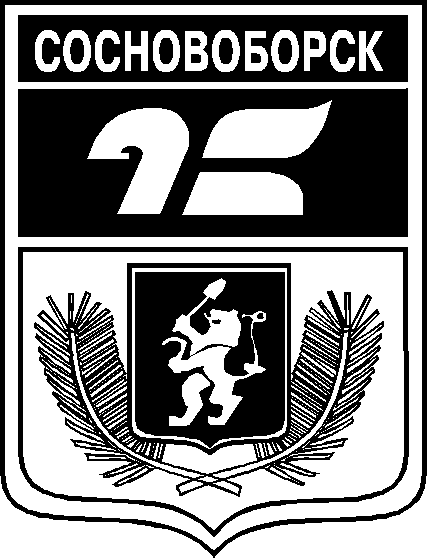 АДМИНИСТРАЦИЯ ГОРОДА СОСНОВОБОРСКАПОСТАНОВЛЕНИЕ______________ 2022                                                                                                     № _______АДМИНИСТРАЦИЯ ГОРОДА СОСНОВОБОРСКАПОСТАНОВЛЕНИЕ______________ 2022                                                                                                     № _______АДМИНИСТРАЦИЯ ГОРОДА СОСНОВОБОРСКАПОСТАНОВЛЕНИЕ______________ 2022                                                                                                     № _______О внесении изменений в постановление администрации города от 09.04.2019 № 484 «Об утверждении административного регламента предоставления муниципальной услуги «Запись на обзорные, тематические и интерактивные экскурсии»